Journal of Pragmatics 43 (2011) 2992-3000Journal of PragmaticsThis is not the original copy (refer to http://www.johannes-angermueller.de for original pdf).From the many voices to the subject positions in anti-globalization discourse: Enunciative pragmatics and the polyphonic organization of subjectivityJohannes Angermüller *University of Mainz, Department  of Sociology, Colonel-Kleinmann-Weg  2, D-55099 Mainz, GermanyARTICLE  INFO                                  ABSTRACTArticle history:Received 20 January 2010Received in revised form 20 May 2011Accepted 24 May 2011Available online 29 ]une  2011Keywords:Anti-globalization discourseAttac Polyphony PoststructuralismFrench enunciative linguisticsThis contribution presents  enunciative  pragmatics  as a methodological  orientation  to account for how written texts are contextualized in the act of reading. As an offspring of the  pragmatic   turn  among  French-speaking   linguists,  the  enunciative   approach   is mobilized to analyze  the cover page of a cartoon  on the anti-globalization legend  jose Bove. Focusing  on  the   complex  interpretive  problems   of  political  discourse,   the enunciative-pragmatic approach shows how readers construct subject positions following the text's complex indexicality.lt reveals the polyphonic play ofvoices orchestrated by the enunciative  markers. Therefore, enunciative  pragmatics promises to bridge the gulf that separates   text-based  and  process-oriented approaches  to  language  in  use  as weil  as between  micro- and macrosociological Ievels of analysis.© 2011 Elsevier B.V. All rights reserved.1.  lntroduction: toward a multidisciplinary understanding of pragmaticsIf pragmatics is  commonly defined  as  the  study of  language in  use,  two  conceptions of  pragmatics need  to  be distinguished.1 According to a narrow understanding, pragmatics designates a subfield  of linguistics looking into the way in which texts reflect and orient their  uses in context.In this vein, linguistic pragmatics deals wi th phenomena such as deixis, presupposition, implicature and performative verbs (Levinson, 1983).In a moregenerat sense, however, pragmatics covers various approaches in the social  sciences and  humanities studying the  social  production of meaning in the  interplay  of language, praxis  and  knowledge (Verschueren et  al., 1996; Cummings, 2005).  Following  such  a  broad  understanding, pragmatics not only focuses on language, i.e. the formal organization of written and oral texts in view of discursive activity, but  it also deals  with meaning-producing practices (including symbolic acts  and  interactive processes) as weil  as with knowledge mobilized in the interpretive process (including genres,  contexts and settings).Comprising linguists, social scientists and philosophers, pragmatics broadly understood is characterized by a number of disciplinary cleavages (Angermüller, 2011b). From a linguistic point of view, pragmatics broadens the analytical purview of linguists beyond  the Ievel of words, sentences and texts so as to account for the contexts in which  language is used. In the social  sciences, by  contrast,  pragmatics has  given  important  impulses to  the  question of  the  "actor". Inspired  by pragmatist thought from North Anlerica and analytical tendencies in philosophy, process-oriented tendencies ofpragmatics such  as symbolic interactionism (Strauss, 1959), the  ethnography of communication (Duranti, 1997),  sociolinguistics*  Tel.: +49 16097623314; fax: +49 6131 3923728.E-mail address: angermue@uni-mainz.de.URL: http:jjwww.johannes-angermueller.de1 I thank Jens Maeße, Martin Nonhoff, Jan  Zienkowski, Jan  Zutavern as well  as Walter Allmand  for their helpful  comments and  critical  remarks. This contribution has  been  made possible thanks to a generous grant from  Humboldt Foundation.0378-2166/$ - see front  matter ©  2011 Elsevier  B.V. All rights reserved. doi:10.1016/j.pragma.2011.05.013]. Angermüller 1Journal of Pragmatics 43 (20 ll) 2992-3000	2993(Gumperz, 1982; Auer et al., 1999 ), ethnomethodological conversation analysis  (Sacks et al., 1974; Schegloff, 1997 ) and Goffman's sociology (e.g.1981) typically  highlight  the practical  competence of actors engaged in negotiating identities and social  order. In this  view,  there  is no  pre-given structure which  determines what  the  actors  say, do  and  think.  In the interactive situation, the actors are confronted with problems that  call for their creative  practical solutions. Society, in other words,  needs  to be practically achieved by actors  who  do more  than  just carry  out  recipes  or scripts.In the light of the disciplinary (and  national) cleavages  between text-based approaches to written texts  and  process­ oriented approaches to talk in interaction, the contours of pragmatics as an interdisciplinary field are difficult to delineate. While linguistsoften draw from pragmatics to call into question grammatical and normative approaches to language, their counterparts in the social sciences  usually  have a stake  in the constructivist turn  in social theory. As constructivists, these social scientists not only refuse to see society as a reality  existing  independently of the practical achievements of the actors but  they  also often  conceive  of the actors  themselves as an effect  of the interpretive process. Thus, pragmatic ideas  have indeed  crucially informed  the  microsociological turn  to the "actor" in qualitative social research as weil as the "linguistic turn" in social  theory  more  generally (Watzlawick et al., 1967; Habermas, 1985; Luhmann, 1998; Boltanski, 1991).Yet the constructivist implications of pragmatics in the social sciences  arenot always  taken  into account. While many linguists have mobilized pragmatic insights to account for the social and historical  dimensions of language use, they generallystop short of the practical problems actors encounter in negotiating social meaning.Critical Discourse Analysts, e.g. mobilize macrosociological theory to situate linguistic activity "in society". With his "three-dimensional model", Fairclough, e.g. suggests relating texts  to  the social  practices (Fairclough, 1992:86), i.e. the  political  forces of the  broader  historical context (Wodak, 2007:207ff; Jäger, 2007 ). Conversation analysts, however, have suggested that  social order is no reality the actors just need to adopt. While they generallywarn not to subsume empirical observationsunder prefabricated theoretical categories, they  usually focus on the way in which social order  between the speakers is practically achieved  in interactive processes. Even though several  attempts have  been  made  at  negotiating between both  positions  (cf. van Dijk, 2008;  van Leeuwen,  2005), the question of the  social  context, it seems, has given  rise  to a conflict  between, on  the one  hand,  the macrosociological focus on !arge social groups,  power and inequality and, on the other hand,  the microsociological focus on the local dynamics of conversations in which  the speakers are deployed in turn-taking sequences.Representatives of CA usually  Iimit their  scope  of analysis  within the  bounds of a face-to-face situation whereas CDA scholars  tend  to pass  over  the  practical  problems involved  in  contextualizing texts. To close  the  gap, I will discuss  the contribution of French enunciative  pragmatics ("enonciation") to the analysis  of written texts  in context ( cf. Lorda, 2010; Angermüller, 2011a)  and delineate an enunciative-pragmatic model  for the analysis  of subjectivity in written texts.While  it is weil  known that  in France  the social  study of meaning has  been  crucially  influenced by the  structuralistcontroversy during  the 1960s, the enunciative-pragmatic tendencies that have succeeded structuralism since the late 1970s have gone largely  unnoticed outside France (but see Williams, 1999; Fairclough,  2003). More than  interactionist or conversationalist strands of pragmatics, enunciative discourse analysis insists on the opaque materiality of written texts.As a  text-based, "materialist" variant of pragmatics, this  variant of pragmatics focuses  on  how  the  text's  formal  markers (marques, reperes) testify  to the subjectivity of the discourse participants and thus  instruct the readers about  the contexts needed  to develop  an understanding of who speaks. In this sense, the special  added  value of enunciative pragmatics is to account for how actors are positioned and deployed in (written) discourse through the markers of enunciation. By showing how  texts orchestrate a polyphonic concert of discursive speakers, I will present an enunciative analysis  of the  textually reflected  rules according to which the  readers  of texts construct knowledge about  the discursive contexts in which  text are used-the local situative contexts of specific discursive acts up to wider sociohistorical contexts which form the background of the discursive activity of !arger  social groups.Bringing text-based and process-oriented approaches into a productive exchange, this contribution attempts to present the theory and method of enunciative pragmatics in three steps. I will begin witha short overview ofthe major trends in enunciative pragmatics that have developed in the wake of pioneers such as Benveniste, Ducrot and Foucault.I will then give an example of an enunciative analysis  by looking at a comic about  the French "anti-globalization" activistjose Bove. By putting emphasis on the  markers  of polyphony  of the cover page, I will point out its complex  indexical  organization which  allows the reader  to construct the contours of a "global" scene of anti-globalization discourse with  subject  positionssuch as "capitalists" versus "anti-globalization activists". I will then delineate a three-floor model of subjectivity according to which subject  positions are considered as practical accomplishments of readers  who follow the text's  enunciative markers  to cope with  the  numerous voices of political discourse.As a conclusion, I will suggest enunciative pragmatics as a methodological orientation for empirical discourse research complementing constructivist developments in social theory. With its focus on the markers of enunciation, enunciative pragmatics provides a text-based approach to the construction of subjectivity in written texts.2. The enunciative-pragmatic  turn in French linguisticsIt is well-known that in France Saussure's structurallinguistics reached an apogee during the 1960s. The structural model promised to  explain   an  unlimited  number of  linguistic   phenomena by  a  limited  number of  grammatical  rules  and constitutive units. As  its  scope  of application was  extended to  social  and  cultural life  more  generally, a number of transdisciplinary fields of research were established such as discourse analysis and semiotics,sometimes inspired  by Marxist and  psychoanalytical  ideas. In the  course  of the  1970s, the  structuralist hegemony was  challenged  by approaches in linguisti cs turning araund the problern of enunciation (enonciation).With the turn to pragmatics, the Sa ussurian opposition2994                                                                 ]. Angermüller 1Journal of Pragmatics 43 (2011) 2992 -3000between langue and  parole fell into decline as linguists discovered the problern of enonciation and enonce,"enunciation" and "utterance." Enunciative-pragmatic strands commonly emphasize the heterogeneity of a discoursein which texts are linked with specific contexts in the act of enunciation.Against purely semiotic approaches, which conceive of discourse as a closed system of differences, enunciative pragmatics insists on the various enunciative modalities in which utterances exist as weil as the different ways  in which  they  are  associated with their  contexts of enunciation.What  are the major  currents in the debate about  "enunciation" (cf. a detailed presentation in chapter 4 of Angermüller.2007)? A first contribution comes right out of structurallinguistics. Defining the enunciation as "the enactment of language by an individual act of utilization", Benveniste (1974:80) asks how language reflects the act of reading  or writing. Language operates with  deictic expressions like /, here.now that  constitute the "formal apparatus of enunciation". It is through these elements that  subjectivity is inscribed into language (Kerbrat-Orecchioni, 1980).Drawing from  Benveniste,  but also from Lacanian psychoanalysis ( Lacan, 1998,lecture of April 22, 1964) and Bakhtin's theory  of the  novel (1984). a second  current of enunciation theory has developed araund the  topic of the "split" subject. Following  a  polyphonie-argumentative strand  of  enunciative  pragmatics,  producing an   utterance, therefore, means orchestrating  various   voices.   According   to  Ducrot   (1984).  an   utterance (enonce)  operates  with   various   speakers (enonciateurs) which  are  kept  at  more  or less distance by its "author" (locuteur). In this  view. utterances are  viewed  as ensembles of nested voices chained  tagether in light of their argumentative value ( Amossy, 2005). Texts. therefore.instruct their  readers about  who  speaks (see  the elaboration of this approach by ScaPoLine. the Scandinavian Theory of Linguistic Polyphony,  Ncl!ke et al., 2004;  Rabatel. 1998).Finally, approaches in the tradition of Anglo-Saxon  pragmatics revolve araund speech acts  (see Recanati, 1987; Berrendonner, 1981; Reboul  and  Moeschler, 1998).  Unlike language-based strands, this  version  of pragmatics typically insists  on the active  role that  the discourse participants play in the  process  of communicative action  ( Charaudeau, 1995). Accordingly, the  role of conversational maxims  (Sperber  and  Wilson,  1993)  have  been  highlighted as weil  as sequential organization (Kerbrat-Orecchioni, 2005)  and  the interactional setting of communication (Winkin, 1981).More than many Anglo-American strands in pragmatics, enunciative approaches insist on the text's opaque  materiality as weil as on the heterogeneity of discourse (Authier-Revuz.1995). Like text-based strands in pragmatics. it takes its point of departure from the formal-linguistic traces or markers (marqueurs. reperes enonciatifs, which  need tobe distinguished from discourse markers of oral discourse. Fraser. 1999)  which  instruct the  reader about  the sources. speakers and  contexts of enunciation. Special emphasis is put on the  way in which  the speakers. their  subjectivity and  their  position  are formally imprinted onto  the  text.  Like process-oriented strands  in  pragmatics. enunciative  pragmatics  highlights the  need   to orchestrate and  position the  discursive speakers in  a context. However,  as  the analytical focus is on written texts,  the question is how to account for those who do not speak here and now. The presence of these  other  discourse participants is testified  by the enunciative markers which orchestrate a complex polyphonic spectacle of speakers taking  position against each  other. Therefore, for enunciative pragmatics, linguistic acts are  not directly observable for the  reader  who  needs  to follow the instructions given by the enunciative markers to contextualize what is said (cf. Fl0ttum, 2010). In the enunciation (enonciation).the individual needs to "construct a space, to orient. determine and establish a networkofreferential values" in order to situate the utterance (enonce) in a system of contextual parameters such as a subject of enunciation S0 or a time of enunciation T0 (Culioli. 1999:49). To utter (enoncer). therefore. means  setting a zero  point  from  which  a communicative space  unfolds  whose contextual parameters (time. space,  person) need  to be determined by the  reader. Accordingly, for Maingueneau. utterances generally presuppose a generic  "scene" which is presupposed by the act of producing a discourse (1993). In that  sense. utterances cannot  be put to workwithout the reading, speaking, writing individual placing them in a wider  discursive context.As a text-based approach to the construction of discursive subjectivity, enunciative pragmatics resonates with  certain strands of poststructuralist discourse theory. With his plea for an "enunciative analysis", Foucault was among the first ones to introduce speech-act theoretical ideas in France (1989:93ff). The enunciative and pragmatic dimension of discourse has been  pointed  out  by French  ( Lyotard. 1984) as weil  as international discourse theorists (e.g. Butler. 1997). In this  line. enunciative pragmatics prolongs  and   radicalizes the  poststructuralist  critique of  the  speaking subject  by  affering  a pragmatics ofwritten texts. In the enunciative-pragmatic view. a subject position is no Ionger considered as a structurally defined  place in the symbolic  but as a practical  achievement ofthe readers who need to deal with a multitude ofvoices and references. attempting to answer the question: Who  speaks?In order to show  how texts  help readers construct their social context from the enunciative-pragmatic perspective. I willhave a closer Iook at an example: a comic  on the French  anti-globalization icon jose Bove.3. jose, Michael and their body-guard sheep: spealdng in an open spaceIn 1999, anti-globalization protests erupted during the WTO ministerial conference in Seattle.Triggering a series of mass demonstrations (e.g. in Genoa in 2001) and  a hurst  of grassroots activity  (such as the international social forums  in Porto Alegre in 2001). this event  is commonly regarded as the  beginning of a new social  movement: altermondialisme or "anti­ globalizationism".2 In France, as elsewhere. these  events testify to the increasing role of post-national references in the2   I will understand  the term "anti-globalization" according to the French and German u ses in the sense of"alter-globalization", i.e. as the political critiqueof globalization and not necessarily  as its rejection.]. Angermüller 1Journal of Pragmatics 43 (20 ll) 2992-3000	2995political debate. As a consequence, the discourse of political parties  and unions  is no Ionger limited  to the framework of the nation-state and  its  representatives. New civil society  actors  such  as Attac have emerged who  act  in the  name  of global political  problems. In this situation, jose Bove, a French peasant and union  Ieader, became  a well-known voice of the anti­ globalization movement. His  public  career   began  when   he  protested against   the  global  food  industry by entering a McDonald's restaurant with  his tractor. In the ensuing trial. Bove argued that he defended French Roquefort  cheese against what  he perceived  tobe the global plague of cheeseburgers. As his behavior was understood tobe vandalism. he was sent to prison in 2002.Since his release. he has enjoyed  considerable media  presence as a spokesperson for grassroots organizations like Attac, which  advocates political  regulation of financial  markets on a global  Ievel.As opposed  to national  and parliamentary forms of political debate, anti-globalization discourse does without established institutions of political  representation. While many  political  theorists emphasize the  Iimits  of democratic political  action beyond  the  nation-state, discourse generally does  not  stop  on  national   borders for  discourse analysts. Thus, with  the enunciative discourse model,  it can  be  argued   that   the  participants of political  discourse construct  political  spheres whenever they  attempt to interpret political  texts.  As the  readers' objective  is to  understand who  takes  position  against whom,  every  act of reading and  writing political  texts  involves  constructing spaces  in which  the  discourse participants occupy certain (subject) positions. From this  perspective. political  positions  are not  institutionally given  but  discursively constructed.The analysis of a cover page of a comic book. the title ofwhich isjose Bove must be killed (2005).will reveal how a limited selection oftextual material orient the readers with respect to the political space in question. What is the comic book about? It teils the story  of a capitalist conspiracy against anti-globalization Ieaders such as jose Bove and Michael Moore.The story begins  when Bove refuses  to  have  little  Bove puppets marketed as anti-globalization merchandise and  a group  of evil businessmen plot  a plan  to assassinate him. They commission a  professional  killer, who  attends the  social  forums  and political  meetings in order  to trackdown his victim. The killer finally bumps  into a remote-controlled clone of Bove which had been created by the more  technologically oriented faction  of capitalists in order  to spread  confusion within the social movement. In the end, the  real Bove manages to escape  all attempts at his life and  the capitalist conspiracy breaks apart.On the cover  page (see annex) we see a scene  of two opposing camps-on the left a colorful  bunch  of demonstrators.including the film director Michael Moore. holding  up a placard  "The world  is not a commodity!", on the  right a group  of cigar-smoking business men grimly displaying a poster "A different world is not going tobe possible!" There is also a little yellow balloon with the Attac sign on the left as weil as a McDonald's symbol  on the right. In between these two groups, we see jose Bove surrounded by sheep with machine guns.Since he is depicted through the target  Jensofa gun. we understand that  his life is in danger. This is what  the  title  confirms: "jose  Bove must  be killed".The questionwill now be how even small textual fragmentssuch as this one mobilize the differentiated knowledge about the "global" social and political context of enunciation. Even though the means of symbolic and visual expression arerather simple, it creates a complex scene  which allows the reader to associate diverse components of ramified  discourses. Special attentionwill be given to the polyphonic organization of a discourse consisting of different enunciative layers and containing traces  of other discourses.4. An enunciative-pragmatic  analysis of the discursive sceneWhat are the steps to analyze the depicted scene? If texts are the opaque products of a discursive activity ("enunciation") to which no direct  access is possible. there is no way for the readers (nor even for the author himself)  torevive the "original" context of enunciation and live through what was "really" meant. However, by reading along, the readerswill try to construct a discursive scene by drawing from the contextual knowledge available to them.Byfollowing the enunciative organization of the scene, we will investigate how the reader,  by contextualizing the visual-textual material  according  to its formal instructions, constructs the discursive space in which the personae ofthe story are embedded.What is necessary, therefore, is a readerwho develops an idea about the wider political space, its positions and protagonists which the cover page evokes explicitly as weil as implicitly. Ifthe cartoon  indeed addresses readers who want  to situate themselves in the political s pace, it contributes to the construction of this space by combiningvisual and symbolic elements.The question. therefore, is how to account for the formal markers  of enunciation by means  of which  the reader  can contextualize what  is said in the text  by whom.While the visual scene  represents two groups  with  Bove in the  middle. more scenes are presupposed by the  utterances with which the cover page operates. These utterances are constituted by different voices that allow the reader to construct a scene  in which  different discursive beings occupy  different positions. In this way, little  symbolic  material can  produce  a complex scene of nested  voices  before the eye of the reader. Following Ducrot (1984) and ScaPoLine (cf. N0lke et al., 2004). the  being  responsible for an utterance is called  the "locutor" (locuteur);  this is the  utterance's stage  director or "puppet­ player"  ultimately taking  into charge  what  is said. The beings  which are staged  by the locutor  in ordertobe accepted or refu sed,  by  contrast. are  called  "enunciators" (enonciateurs). the  speakers and  voices  which   inhabit discourse on  a subperso nal Ievel. Every utterance can. therefore, be regarded as a "mini-drama" in which the locutor as a hidden director stages  a scene  where  he gives a voice  to different enunciators. Since the enunciators that  make up an utterance may not represent the locutor-director's point  ofview. they account for the fact that  an utterance usually says more  than  what  its a uthor means  to say. Therefore.even few discursive bits and  pieces can stage complex scenes  of enu nciation i n which some bei ngs are attributed with a name (s uch as jose Bove. who explicitly mentioned in the title) and others arenot (the implied personae and  protestors on both  sides).2996	]. Angermüller 1Journal of Pragmatics 43 (2011) 2992 -3000Let's first have a Iook atthe utterance on the right side: (1) "Adifferentworld is not going tobe possible"("Un autre monde{:a va pas etre possible."), which  isadassie example for polyphony a Ia Ducrot The negator not ("[ne].. .pas") requires thereader  to play out a drama  in which two voices ( or "enunciators") are opposed, one saying p: "A different world is possible",and  another whose  task consists of rejecting the  position of the first. The point  of this exercise is that  instead of simply inversing the contents in a way that  a positive  figure is transformed into a negative one  by some logical or mathematical calculation. negation reflects  the  non-unity of the  utterance whose source  is split into several  enunciators. By triggering a polyphonic play ofvoices. the negator not invites  the reader to solve two tasks: (1) to discover  the communicative instances which  are ultimately responsible for the enunciators (such as the locutor  and the allocutor); (2) to give these  instances. if possible. a name  or address in the social world.In order to interpret an utterance, the reader has to solve the task of discovering who says what and situate its speakers ina space.  The reader  can safely  assume that  every  utterance has  a locutor, which  is ultimately responsible for what the utterance says. However,  the locutor  is not necessarily responsible for everything that  is said. Therefore, the  reader's task consists  not only of determining who  is the locutor but also who are all the other  discursive beings which  the locutor  Iets speak. As the stage director ofthe drama, the locutor gives a voice to various enunciators whose points  ofview he shares or not.While the enunciators accepted by the locutor L are his images 11...., n• the rejected ones become the images a1, ..., n of the other  or allocutor A. By orchestrating several  voices, the utterance can constitute a scene of opposing enunciators Ox or ax) each with their specific point of view (povx).Therefore, according to ScaPoLines's formal  terminology, the utterance (1) "A different world is not going tobe possible" turnsout a layered  bundle of enunciative perspectives (povx) and voices Ox or ax). which  can be represented in this  way (for a detailed presentation see chapters 4 and  5 in Angermüller. 2007):pov1(1):pov2(1):[a1 ] (TRUE  (p)). whereby p = "A different world  is possible."[h] (NO (pov1)).Therefore, in the utterance "Adifferent world is not going tobe possible", the marker nottriggers a dialog of somebody (h representing the locutor  L) who rejects  somebody else (ad claiming  that "a different world  is possible". Yet the readernot only has to come to terms with the utterance's "internal" discursive beings (the enunciators lx and ax which are mobilized  by the locutor  of the utterance). but also with its "external" discursive  beings (the discursive subject positionsLand  A under whose umbrellas the various enunciators of a discourse are grouped  together). By carrying  out the cognitive work  required by the negator, the readerwill try to fill the slots in the conflict between two sides (i.e. between a locutor and an allocutor). He does not know.however. who are the beings involved.In order to determine the locutor, the readerwill have to mobilize a context of enunciation, e.g. the visual representation of the scene. Even though the reader usually determines the locutor L at lightning speed,  this is no banal operation.The naming of the locutor and thus the meaning of the utterance depends on the context available to the reader. By determining the name of the author, he or she may assume that a businessman locutor (La) is cited  by an author locutor  (L1). Therefore, while  the contents p of the  utterance can theoretically be enunciated by an unlimited number ofnested locutors (Ln. . .(L1(Lo:p))). the interpretive process will in factstop as soon as the reader  thinks he or she "understands". However. more contextual information can always make  the reader change the  results  of his or her interpretative efforts. In this way, the utterance (1) operates with a number of enunciative positions that  the reader  needs to associate with his or her knowledge about  the context. The following diagram represents the various "internal" enunciators and "external" subject positions which  the  utterance (1) opens. Since one  enunciator is bound  to  represent L0  (here  the businessmen). the  reader  cannot but associate h with  Lo. which  is why  we synchronize their  indexes (h o).pov 1(1) : [a1](TRUE( p)),  whereby p = "A different world  is possible."}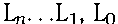 {pov2 (1) : [lt o](NO(povr)).Negation is an important discursive device in political discourse. By means of negation.a dialog is condensed as it werein one and the same utterance. In the same way, polyphony seems  at work even in the adjective different, which,like all binary adjectives, resembles the polyphonic logic of negation since for somethingtobe different you will need something elsetobe the samein the first place. The polyphonic voices that  an utterance operates with  can be "tested" by splitting them  up into single utterances. Thus, utterance (1) "A different world  is not going tobe  possible." can generate (1') "A different world  is possible"  (=pov1) and  (1") "No,  it  is not  true  that  (1')"  (=pov2 ). This process  can  be reversed by  merging  a number  of utterances into one utterance, for instance by means of negation ("This world is not X.") or argumentation ("It is true that this is the  world,  but a different one  is possible."). By splitting up and  reuniting the  voices of an  utterance, its enunciative structure is inflected. It is this  process  of enunciative inflection  that  sets  the  polyphonic machine of discourse in motion.The formalization of the utterance's polyphonic structure allows us to see the various  enunciative slots (Ax. Lx.ax.lx•. . .) which  need  tobe filled with their contextual knowledge. This task is solved  with  more or less imagination as the readers associate these  positions with  the actors,  movements, and  currents of political  discourse that  are  cognitively available  to them. To the extent in which the readers mobilize different background knowledge, they are likely to understand different political messages. An "uninformed" or "naive" reader, who is not familiar with the political context of this cartoon or simply does  not have  the  time  and  energy to engage  in the  necessary interpretive work,  will have  to restriet himfherself to  the immediate context that  comes  along with  the written manifestation of the  utterance, i.e. to the  visual representation of a]. Angermüller 1Journal of Pragmatics 43 (20 ll) 2992-3000	2997conflict  between a group  of alternative, punk-like demonstrators  and  a group of suit-bearing demonstrators. A more informed or patient reader, however, may draw from his or her encyclopedic knowledge and may know thatA differentworld is possible! is a popular  motto of grassroots networks in France like Attac. Such an interpretation is strengthened by the yellow  Attac balloon  on the left.Yet our discursive fragment does not only involve explicit utterances.Thus. the business men's explicit  utterance refers toanother. implicit  utterance that  is presupposed by the first for it is clear that  the  businessmen's utterance is meant as a negative response to somebody sayingA differentworld  ispossible!,which is nowhere tobe found, but still present in a certain way.Thus. the whole visual scene turns around an implicit utterance enunciated by somebody eise whose identity the reader has to determine with his or her  encyclopedic knowledge. In this  way, explicit  utterances are tied  to implicit  utterances. These dispersed utterances of discourse are loosely !mit together so as to form a discursive formation. Following Foucault, a discursive formation is no stable homogeneous order  of discourse. It should  be considered as a rather fragile patchwork of utterances which  are linked  with  new  utterances as the  reader  processes the interpretative tasks  of the  textual material.If we  have a closer Iook into  the  utterances which  make  up the discursive scene  depicted on the cover  page, we  can distinguish their enunciative modalities. Unlike the presupposed utterance of Attac discourse, the business men's utterance is uttered in a peculiar  way, which reveals  the distance the locutor can take vis-a-vis what  is said. This distance may result from  the double  negation organizing the discourse of the  business men.The meaning of their  utterance - the  plea for the status quo- is staged in the very oppositional terms of globalization critics. Thus.with regard  to the sense oftheir utterance, the  business men's oppositional stance produces the  ironical  effect  of qualifying  the  position  of the  anti-globalization demonstrators as a dominant doxa. In our case. the  enunciator rejected by the  locutor would  correspond to  the  "anti­ globalization" position.  But of courseit is not the business men  themselves who  mean  tobe ironical, and there  must  be a third  voice speaking through these  two voices. To the degree  that  this third  voice encompasses the whole  scene, it can be termed an authorial voice. If the authorial voice is represented perhaps by the name on the very top of the page:jul, this voice is neither an ultimate source of meaning nor a speaking subject to which  allthesedifferent voices can be reduced. As just another voice within the  swarming multitude of voices, the  authorial voice  coexists  with  even  more  voices, such  as the generic  voice or "archenunciator", ifwe  follow Dominique Maingueneau's terminology (1997:141f). which  Iets speak  the cartoon genre as a whole. Thus. the illusion  of a speaking subject, of original  meaning, of inner  unity  rapidly unravels ifwe consider the ironical cleavages  and divisions  that  run through the businessmen's utterance and call for ever more suturing acts of discursive praxis.While the analysis  of the right side aimed  to describe  how utterances are tied together with other utterances to form a discursive formation, the analysis of the left side was to reveal  how an utterance draws on certain aspects of its context  of enunciation by way of deictic  reference. This is how  the dispersed utterances of a discursive formation are coupled  with aspects of a world "here" and "now". Therefore, if the utterance on the right  is tightly  connected to another utterance (the presupposed motto "A different world is possible!", which is commonly associated with the Attac movement). the slogan on the left ("The world  is not a commodity!") in turn operates with  some sort of non-symbolic entity, the surrounding world which  is "just  there" ("the" world).  The businessmen's utterance is inscribed into  a series  of utterances. whereas the protestors on the left presuppose a specific context of enunciation. While  both utterances refer to an object called "world", the worlds of the  two utterances are not  of the same  discursive nature. In the  Attac utterance, a utopian world  is evoked which  does not  exist whereas the demonstrators refer to "their" world. The crucial  operation here is the switch  from  the indefinite tothedefinite article, as a result ofwhich the context ofthe person who speaks is rendered visible in discourse. By means  of deictic   reference  the  world  of the  protestors is shown in  the  enunciation rather than  by  rendering a given signification. In contrast to the world of the businessmen, the world of their adversaries is shown by deictic  reference; "the" world  is this world,  today's world, our capitalist world  of misery and pain, the pointing to certain aspects of the context in which  the  utterance is uttered.Given that  the world  remains  entirely unspecified in the Attac utterance, it is precisely  this Iack of specification which makes it necessary to produce more utterances filling the utterance's empty slots and thus to involve the readers in some sort ofinterpretive praxis. Perhaps the use of language,  underspecified in terms of its signifying contents.explains the symbolic efficiency of this discoursein transnational political  space. Indeed, if political texts are to address a "global" public sphere. they  cannot   be too  specific  about  the  contexts in which  they  are  read.  Therefore,  it  is up  to  the  individual readers to contextualize these  texts according to their formal instructions. An active and creative  reader is needed  who constructs the meaning of contextually underspecified texts.This  is why the  texts of political  discourse are often not only ambiguous but also productive in terms of the utopian energies they mobilize. If discourse does not stop evoking alternatives to the status quo, the  readers are called  to spell out its critical  potentials. The readers need  to conquer the meaning of global texts  by inscribing them  into  their  local contexts.5. A three-floor model of subjectivity: from the many voices to the subject positions of discourseAgainst an enunciative-pragmatic  background, I have analyzed the  polyphonic organization of a cartoon on the anti­ globalization movement. The question has been  how the textual material instructs the reader  about  who  speaks  in whose name  against  whom.etc. Rather  than  expressing a single  point ofview. it instructs the  readers about  how to construct the many subject positions that  make up the sociopolitical space ofrepresentation. In this process. the readers attempt to come to terms with the  polyphonic complexity of discourse by const ructing a (limited) number of subject positions.2998                              ]. Angermüller 1Journal of Pragmatics 43 (2011) 2992 -3000There  is a long tradition of dealing  with  the construction of subject positions in process-oriented strands of discourse analysis.  Since Sacks' pioneering impulses conversation analysts have  studied the  construction of membership in  talk (Schegloff, 2007) while discursive psychologists have looked into the negotiation of fragile identities (Potter and Wetherell,1987). As a text-based approach to subjectivity, enunciative pragmatics, too, deals with  subjectivity but it takes its point of departure from  the  formal  markers by means of which  subjectivity is inscribed  into  the  textual  material. Against  this background, subjectivity can be conceived  of as the  result  of interpretive processes leading  the reader  up three  floors. The construction process starts on the first floor- the Ievel ofthe enunciators lx and ax- where the reader needs  to cope with the many voices with which the utterances of discourse operate. Thus, while the businessmen's slogan "A different world  is not going tobe possible"  betrays an implicit dialag  with  an anti-capitalist other, it presupposes utterances such  as the  Attac slogan "A different world is possible" whose dialogical organization draws the reader's contextual knowledge about "Attac" and its other. On this Ievel, the reader is confronted with too many speakers and points of view, many of them  anonymous, ephemeral and ambivalent, for a clear  overall picture of the overall  scene  to be possible.Therefore, on the second floor- the Ievel of the locutor Lx and its Others Ax -, the readerwill attempt to assign the manyspeakers to a limited  number of subject positions spanning the various utterances of a discourse. Thus, thanks to enunciative markerssuch as not and the visual representation of the scene, she can assume that the author of the business men's slogan is against  the allocutor A saying "A different world is possible!", who, in turn, is close to Michael Moore, etc. If the modal verb must suggests that  the  author of "jose  Bove must  be killed",  the  whole  scene  is pervaded by  the  author's irony. If the enunciative organization of the scene clears up on the second Ievel, it is still not specified enough for the reader  to lmow who says what  against whom.Yet what remains ofthese complex interpretive operations is the knowledge she constructs on the third and last Ievel, viz.the  socially  codified  subject positions between "capitalists" and  "critics  of globalization", i.e. an  interpretive scheme according  to which Bove, Moore, the colorful  demonstrators, Attac and also jul are in one camp  (of left-wing globalization critics) and the businessmen and the killer in another camp (ofright-wing capitalists). On the third  Ievel, the manyvoices of the scene are reduced  to two subject positions bearing a name  and  having a clear and  recognizable function in the shared representations of the  political  community. Here,  the  polyphonic play of communicative positions turns into  relatively stable  cognitive  schemas existing independently of specific  acts of reading. Subject  positions become "ideological" in that they  become  common sense  knowledge which is shared by a !arge  discursive community and  difficult  to be called  into question. Thanks to "ideologicized" knowledges such as the post-revolutionary narrative ofthe struggle between the people and governmental power  the depicted scene  can unfold  its symbolic  efficiency in political  discourse. Thus, the ideological force of the represented conflict is crucially informed by conventional interpretive schemes, such as the struggle between the people  and  the  powerful in French  Republicanism, the antagonism between workers and  capitalists, or, more  generally speaking, between Left and Right. In the light of polyphonic theory it must also be concluded that this conflict draws from the multitude ofvoices underpinning the presupposed formation ofutterances. In narrativizing its voices political discourse can be appropriated by  readers attempting to  define  their  position  in  an  opaque space  of representation. By casting the polyphonic structure of the initial utterance into narrative form, the swarming multitude of voices are reduced  to some sort of ready-made expression to  be appropriated by individual or collective  actors.  This is indeed  the  dilemma of political contestation: While there can be no contestation without freeing the othervoices of discourse, without liberating its utopian potentials, the polyphonic play ofvoices cannot go on and on without undermining the readability of the political message.In face of this dilemma, jul, the  voice of the archenunciator is heard  on the  very  back  page of the  volume  where the polyphonic machine of discourse starts up once again. With Bove and Moore sitting tagether after the political struggle has ended, we see the exclamation stamped on the page: "This book is not a commodity!" so as to hold the story, that marketable story  in a reflexive suspense. The story stops  here, but discourse of course  does not as it invites  the  reader  to keep dealing with  the  many  voices of political  discourse and  to  keep  constructing a discursive space  of representation in which the participants of political  discourse have a voice and  occupy a certain position.6. ConclusionIn this contribution, I have attempted to show how small discursive fragments like the cover page of an anti-globalization comic book help the  reader  construct a "global" conflict  between capitalists and  critics of globalization. According  to the three-floor model of subjectivity of enunciative pragmatics, the readers produce  representations of a wider  sociohistorical context by starting with the sub-personal perspectives and voices triggered and orchestrated by the utterances' enunciative markers. Therefore, to account for social  order  beyond  the face-to-face situation, it  is suggested that  the constitution  of subject positions be seen  as the  result  of a bottom-up construction process starting from  the  many anonymaus speakers, voices and  enunciators of discourse over  a limited  number of subject positions  to ideologically consolidated knowledge about  the actors  of political discourse. In this  process, the  reader attempts to reduce  the complex  indexical  organization of texts  to interpretive schemes which  represent the  relevant subject positions of discourse. While  this approach reminds macrosociological discourse  analysts  that   social  order   needs   to   be  practically  achieved   by  readers,  it  encourages microsociological discourse analysts to go below the Ievel of the actors and Iook into how the discourse participants assign the  many  textually encoded voices to different subject positions. With  its insistence on the  many  sub-personal voices of discourse, the enunciative approach presented in this article  conceives  of discourse as the dynamic result  of a process  in which  readers associate contextually underspecified texts with  their  contextual knowledge. By bridging  the gap between]. Angermüller Journal of Pragmatics 43 (20 ll) 2992-3000 	2999text-based and process-oriented approaches to language use, it is particularly suitable for the analysis of polysemous written discourse in an open  institutional space  where interpretive processes and  practices  are  not  directly observable and  are inferred through its enunciative markers.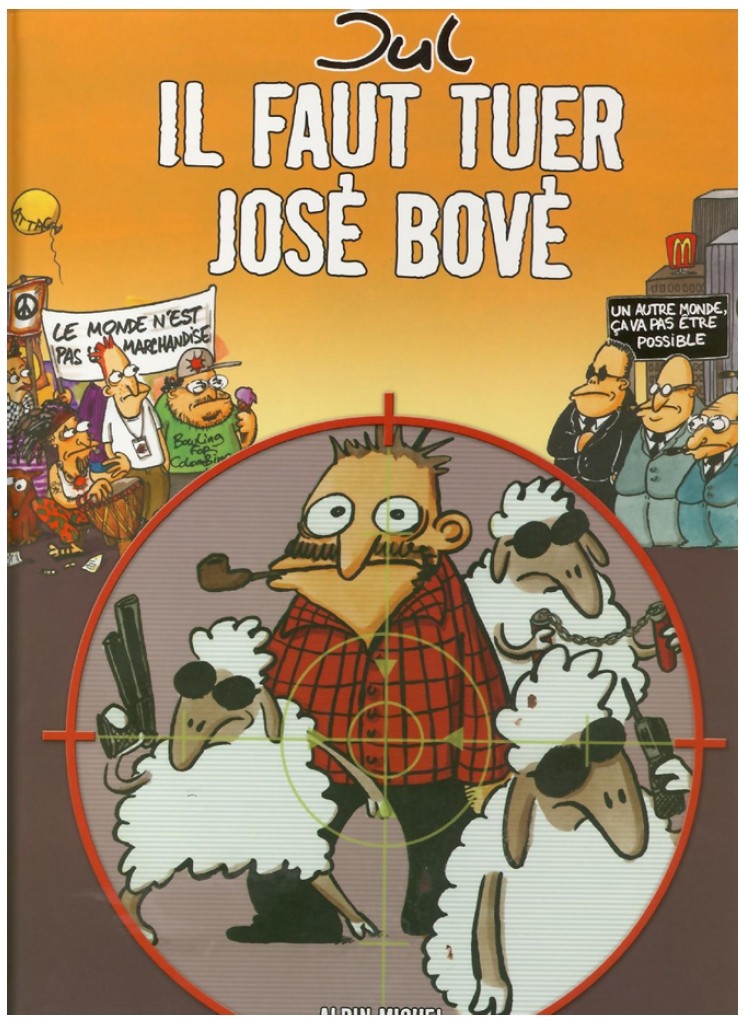 ReferencesAmossy, Ruth, 2005. L'argumentation dans le discours. Armand Colin, Paris.Angermüller, Johannes,  2007. Nach dem Strukturalismus. Theoriediskurs und intellektuelles  Feld in Frankreich. transcript,  Bielefeld. Angermüller, Johannes,  2011a. Fixing meaning. The many voices of the post-liberal  hegemony in Russia. Journal of Language and Politics 10. Angermüller, Johannes,  2011b.  Heterogeneaus knowledge.  Trends  in German  discourse  analysis  against  an  international  background. Journal  ofMulticultural  Discourse 6.Auer,j.C.P., Couper-Kuhlen, Elizabeth, Müller, Frank, 1999. Language in Time: The Rhythm and Tempo of Spaken Interact ion. Oxford University Press, NewYork.Authier-Revuz,Jacqueline, 1995.  Ces Mots qui ne vont pas de soi. Baueies reflexives et non-colncidences du dire. Larousse, Paris. Bakhtin, Mikhail, 1984. Problems of Dostoevsky's  Poetics. University of Minnesota Press, Minneapolis.Benveniste, Emile, 1974. Problemes de linguistique generale, 2. Gallimard, Paris. Berrendonner, Alain, 1981.  Elements de pragmatique linguistique. Minuit, Paris. Boltanski, Luc, 1991.  De Ia justification. Les economies de Ia grandeur. Gallimard, Paris.Butler, Judith, 1997. Excitable Speech. A Politics of the Performative. Routledge, New York, London. Charaudeau, Patrick, 1995. Uneanalyse semiolinguistique  du discours. Langages 29,96-111.Culioli, Antoine, 1999. Pour une linguistique  de l'enonciation. Formalisation et operations de reperage. Tarne 2. Ophrys, Paris. Cummings, Louise, 2005. Pragmatics. A Multidisciplinary Perspective. Edinburgh University Press, Edinburgh.Ducrot, Oswald, 1984. Le Dire et Je dit. Minuit, Paris.Duranti, Alessandro, 1997. Linguistic Anthropology. Cambridge University Press, Cambridge. Fairclough, Norman, 1992. Discourse and Social Change. Polity Press, Cambridge, Oxford.Fairclough, Norman, 2003. Analysing Discourse. Textual Analysis for Social Research. Routledge, London, New York. Fl0ttum, Kjersti, 2010. EU discourse. Polyphony and unclearness. Journal of Pragmatics 42, 990-999.Foucault, Michel, 1989. The Archaeology of Knowledge & The Discourse on Language. Routledge, London. Fraser, Bruce, 1999. What are discourse  markers?  Journal  of Pragmatics 31, 931-952.Goffman, Erving, 1981.  Forms of Talk. University of Pennsylvania Press, Philadelphia.Gumperz, john, 1982.  Discourse Strategies. Cambridge University Press, Cambridge.Habermas, jürgen, 1985. The Theory of Communicative Action. Beacon Press, Boston. Jäger, Siegfried, 2007. Kritische Diskursanalyse. Eine Einführung, Unrast, Münster.Kerbrat-Orecchioni, 2005. Les Actes de Iangage dans Je discou rs. Theorie  et fonctionnement. Arma nd Colin, Paris. Kerbrat-Orecchioni, Catherine, 1980. L'E nonciation. De la subjectivite dans le Iangage. Armand Colin, Paris.3000	]. Angermüller 1Journal of Pragmatics 43 (2011) 2992 -3000Lacan,jacques, 1998. The Four Fundamental  Concepts of Psychoanalysis. W.W. Norton, New York/London. Levinson, Stephen C., 1983. Pragmatics. Cambridge University Press, New York.Lorda, Clara Ubaldina, 2010. A consensual topic. The French and Spanish parliaments  against domestic violence.journal of Pragmatics 42,  943-956.Luhmann, Niklas, 1998. Die Gesellschaft der Gesellschaft. Suhrkamp, Frankfurt am Main.Lyotard, jean-Fran9}is, 1984. The Postmodern Condition. AReport  on Knowledge. University of Minnesota  Press, Minneapolis.Maingueneau, Dominique, 1993. Le Contexte de l'ceuvre litteraire. Enonciation, ecrivain, societe. Dunod, Paris. Maingueneau, Dominique, 1997. Pragmatique  pour le discours litteraire. Dunod, Paris.N0lke, Henning, Fl0ttum, Kjersti, Noren, Coca, 2004. ScaPoLine.  La theorie scandinave de Ia polyphonie linguistique. Kirne, Paris. Potter, Jonathan, Wetherell, Margaret, 1987. Discourse and Social Psychology. Sage, London.Rabatel, Alain, 1998. La construction  textuelle  du point de vue. Delachaux et Niestle, Lausanne, Paris.Reboul, Anne, Moeschler,jacques, 1998. Pragmatique du discours. De l'interpretation de l'enonce  a l'interpretation du discours. Armand Colin, Paris.Recanati, Fran9}is, 1987. Meaning and Force: The Pragmatics of Performative  Utterances. Cambridge University Press, Cambridge.Sacks, Harvey, Schegloff, Emanuel,Jefferson, Gail, 1974. A simplest systematics for the organization for turn-taking in conversation. Language 50, 696-735.Schegloff, Emanuel, 1997. Whose text? Whose context?.   Discourse & Society 8, 165-187.Schegloff, Emanuel, 2007. A tutorial on membership organization. Journal of Pragmatics 39,  462-482.Sperber, Dan, Wilson, Deirdree, 1993. Relevance: Communication  and Cognition. Blackwell, Oxford/Cambridge. Strauss, Anselm, 1959. Mirrors and Masks. The Search for Identity. Free Press, Glencoe.van Dijk, Teun, 2008. Discourse and Context. A Sociocognitive Approach. Cambridge University Press, Cambridge. van Leeuwen, Theo, 2005. Introducing Social Semiotics. Routledge, London/New York.Verschueren,  jef, östman, jan-Ola, B!ommaert, jan, Bu!caen, Chris, 1996. Handbook of Pragmatics. John  Benjamins Publishing Company, Amsterdam/Philadelphia, pp. 1-18.Watzlawick, Paul, Bavelas, janet Beavin, jackson, Donald D., 1967. Pragmatics of Human Communication. Norton, New York.Williams, Glyn, 1999. French Discourse Analysis. Routledge, London. Winkin, Yves, 1981. La Nouvelle communication. Seuil, Paris.Wodak, Ruth, 2007. Pragmatics and critical discourse analysis. A cross-disciplinary analysis. Pragmatics and Cognition 15, 203-225.johannes Angennülleris an assistant professor ofsociology at the University ofMainz. In 2003, he obtained his PhD from the Universities ofMagdeburg and Paris12. Warking an intellectual and higher education discourses as weB as political discourses, he has coordinated the DiscourseNet since 2007 ("Methodologies andmethods of discourse analysis", see http://www.discourseanalysis.net ). His publications include After Structuralism. The Discourse ofTheory and the IntellectualField in France, Bielefeld: transcript 2007  (in German). More information an http://www.johannes-angermueller.de.